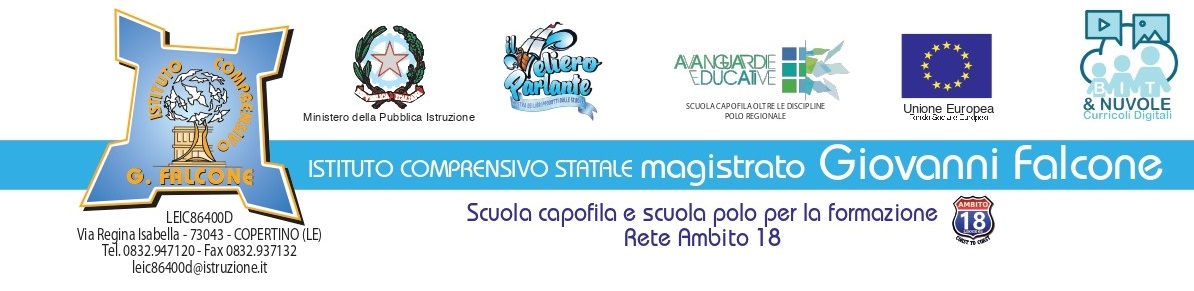 Oggetto: Richiesta DIDATTICA A DISTANZA fino al 23 GENNAIO 2021 SCUOLA PRIMARIAI sottoscritti ___________________________________			___________________________________genitori/tutori/affidatari dello/a alunno/a: _________________________________________frequentante la classe ______ sezione ________ di□	Scuola PrimariaCHIEDONOai sensi del punto 1 e 2 dell’Ordinanza N. 14 del 16.1.2021 del Presidente della Giunta della Regione Puglia Michele Emiliano che il proprio/la propria figlio/a possa seguire la DIDATTICA A DISTANZA dal 18.1.2021 e fino al 23 gennaio 2021. Copertino, ___/___/2021Firma di entrambi i genitori/tutori/affidatari________________________________________________________________Tale richiesta deve essere stampata, firmata e inviata a dad.primaria@comprensivofalconecopertino.it  / entro le ore 18.00 di oggi, sabato 16.1.2021.AllaDirigente ScolasticaIstituto Comprensivo “magistrato G. Falcone”COPERTINO